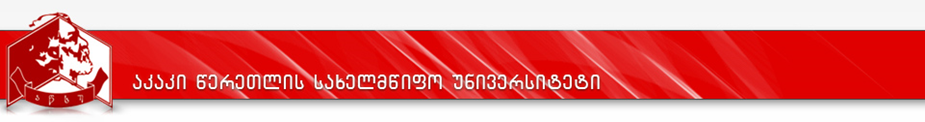              კურიკულუმიდანართი 1სასწავლო გეგმა  2021-2022 სასწ.წელიპროგრამის დასახელება: სამაგისტრო პროგრამა კლასიკური ფილოლოგია/Classical Philologyმისანიჭებელი კვალიფიკაცია: ფილოლოგიის მაგისტრი კლასიკურ ფილოლოგიაში/MA in Classical Philologyპროგრამის დასახელებაპროგრამის დასახელებასამაგისტრო საგანმანათლებლო პროგრამა კლასიკური ფილოლოგია /Classical Philology (MA)მისანიჭებელი აკადემიური ხარისხი/კვალიფიკაციამისანიჭებელი აკადემიური ხარისხი/კვალიფიკაციაკლასიკური ფილოლოგიის მაგისტრი/ Master of Arts in Classical Philology)ფაკულტეტის დასახელებაფაკულტეტის დასახელებაჰუმანიტარულ მეცნიერებათა ფაკულტეტიპროგრამის ხელმძღვანელი/ ხელმძღვანელები/ კოორდინატორიპროგრამის ხელმძღვანელი/ ხელმძღვანელები/ კოორდინატორინინო ჩიხლაძე -ფილოლოგიის მეცნიერებათა დოქტორი, პროფესორი.
ტელ.: 595 43 45 50; ელ-ფოსტა: chikhladzen@mail.ru  nino.chikhladze@atsu.edu.ge პროგრამის ხანგრძლივობა/მოცულობა (სემესტრი, კრედიტების რაოდენობა)პროგრამის ხანგრძლივობა/მოცულობა (სემესტრი, კრედიტების რაოდენობა)პროგრამის ხანგრძლივობა - 4 სემეტრი
პროგრამის მოცულობა - 120 ECTS კრედიტისწავლების ენასწავლების ენაქართულიპროგრამის შემუშავებისა და განახლების თარიღები;პროგრამის შემუშავებისა და განახლების თარიღები;აკრედიტაციის საბჭოს გადაწყვეტილება: №34; 28.06.2016ფაკულტეტის საბჭოს გადაწყვეტილება ოქმი   № 1    08.09.2021აკადემიური საბჭოს გადაწყვეტილება № 1 (21/22) 17.09.21პროგრამაზე დაშვების წინაპირობები (მოთხოვნები)პროგრამაზე დაშვების წინაპირობები (მოთხოვნები)პროგრამაზე დაშვების წინაპირობები (მოთხოვნები)ბაკალავრის ან მასთან გათანაბრებული აკადემიური ხარისხი;ერთიანი ეროვნული სამაგისტრო გამოცდის ჩაბარება;საუნივერსიტეტო სამაგისტრო გამოცდა კლასიკურ ფილოლოგიაში (ანტიკური ლიტერატურის ისტორია, ძველი ბერძნული, ლათინური ენები), რომელიც ტარდება აწსუ–ს რეგულაციის მიხედვით და შესაბამისი ინფორმაცია (საგამოცდო საკითხები, ლიტერატურა) ხელმისაწვდომია უნივერსიტეტის ვებ-გვერდზე.ბაკალავრის ან მასთან გათანაბრებული აკადემიური ხარისხი;ერთიანი ეროვნული სამაგისტრო გამოცდის ჩაბარება;საუნივერსიტეტო სამაგისტრო გამოცდა კლასიკურ ფილოლოგიაში (ანტიკური ლიტერატურის ისტორია, ძველი ბერძნული, ლათინური ენები), რომელიც ტარდება აწსუ–ს რეგულაციის მიხედვით და შესაბამისი ინფორმაცია (საგამოცდო საკითხები, ლიტერატურა) ხელმისაწვდომია უნივერსიტეტის ვებ-გვერდზე.ბაკალავრის ან მასთან გათანაბრებული აკადემიური ხარისხი;ერთიანი ეროვნული სამაგისტრო გამოცდის ჩაბარება;საუნივერსიტეტო სამაგისტრო გამოცდა კლასიკურ ფილოლოგიაში (ანტიკური ლიტერატურის ისტორია, ძველი ბერძნული, ლათინური ენები), რომელიც ტარდება აწსუ–ს რეგულაციის მიხედვით და შესაბამისი ინფორმაცია (საგამოცდო საკითხები, ლიტერატურა) ხელმისაწვდომია უნივერსიტეტის ვებ-გვერდზე. პროგრამის მიზნები პროგრამის მიზნები პროგრამის მიზნებისამაგისტრო პროგრამის აქტუალობას განაპირობებს: საქართველოს მრავალსაუკუნოვანი ისტორიული და კულტურული კონტაქტები როგორც ანტიკურ საბერძნეთთან და რომთან, ისე ბიზანტიასთან და თანამედროვე  საბერძნეთთან; საქართველოში მნიშვნელოვანი ბერძნული დიასპორის არსებობა; ანტიკური და ბიზანტიური სამყაროს როლი და მნიშვნელობა როგორც ევროპული ცივილიზაციის, ისე ქართული კულტურის ფორმირების პროცესში, კლასიკური ფილოლოგიის როლი და ადგილი მსოფლიოს ყველა წამყვანი უნივერსიტეტის კურიკულუმში, თბილისის სახელმწიფო უნივერსიტეტის მრავალწლოვანი სამეცნიერო კონტაქტები       კლასიკური ფილოლოგიის წამყვან საერთაშორისო სამეცნიერო და სასწავლო ცენტრებთან და ამ ტრადიციის გაღრმავების აუცილებლობა, რადგან საქართველოში იგი ჯერჯერობით კლასიკური ფილოლოგიის შემსწავლელი ერთადერთი უმაღლესი სასწავლებელია. კლასიკური ფილოლოგიის სამაგისტრო პროგრამის კურსდამთავრებულთა თეორიული და პრაქტიკული საქმიანობა მომავალში ხელს შეუწყობს: ანტიკური, კულტურული ფასეულობების შესწავლასა და ბერძნულ–რომაული ფილოლოგიის განვითარებას; ქართული ლიტერატურის, ხელოვნებისა და კულტურის სიღრმისეულ გააზრებას ანტიკურობის, ბიზანტიური და ევროპული ცივილიზაციის კონტექსტში; საქართველოსა და საბერძნეთს შორის უკვე არსებული ურთიერთობების, ქართულ–ბერძნული მრავალსაუკუნოვანი და მრავალმხრივი კავშირების გაღრმავებას.სამაგისტრო პროგრამა მიზნად ისახავს მოამზადოს კლასიკური ფილოლოგიის სპეციალისტები, კლასიკური ენების, ანტიკური ლიტერატურისა და კულტურის მკვლევარები.სამაგისტრო პროგრამის აქტუალობას განაპირობებს: საქართველოს მრავალსაუკუნოვანი ისტორიული და კულტურული კონტაქტები როგორც ანტიკურ საბერძნეთთან და რომთან, ისე ბიზანტიასთან და თანამედროვე  საბერძნეთთან; საქართველოში მნიშვნელოვანი ბერძნული დიასპორის არსებობა; ანტიკური და ბიზანტიური სამყაროს როლი და მნიშვნელობა როგორც ევროპული ცივილიზაციის, ისე ქართული კულტურის ფორმირების პროცესში, კლასიკური ფილოლოგიის როლი და ადგილი მსოფლიოს ყველა წამყვანი უნივერსიტეტის კურიკულუმში, თბილისის სახელმწიფო უნივერსიტეტის მრავალწლოვანი სამეცნიერო კონტაქტები       კლასიკური ფილოლოგიის წამყვან საერთაშორისო სამეცნიერო და სასწავლო ცენტრებთან და ამ ტრადიციის გაღრმავების აუცილებლობა, რადგან საქართველოში იგი ჯერჯერობით კლასიკური ფილოლოგიის შემსწავლელი ერთადერთი უმაღლესი სასწავლებელია. კლასიკური ფილოლოგიის სამაგისტრო პროგრამის კურსდამთავრებულთა თეორიული და პრაქტიკული საქმიანობა მომავალში ხელს შეუწყობს: ანტიკური, კულტურული ფასეულობების შესწავლასა და ბერძნულ–რომაული ფილოლოგიის განვითარებას; ქართული ლიტერატურის, ხელოვნებისა და კულტურის სიღრმისეულ გააზრებას ანტიკურობის, ბიზანტიური და ევროპული ცივილიზაციის კონტექსტში; საქართველოსა და საბერძნეთს შორის უკვე არსებული ურთიერთობების, ქართულ–ბერძნული მრავალსაუკუნოვანი და მრავალმხრივი კავშირების გაღრმავებას.სამაგისტრო პროგრამა მიზნად ისახავს მოამზადოს კლასიკური ფილოლოგიის სპეციალისტები, კლასიკური ენების, ანტიკური ლიტერატურისა და კულტურის მკვლევარები.სამაგისტრო პროგრამის აქტუალობას განაპირობებს: საქართველოს მრავალსაუკუნოვანი ისტორიული და კულტურული კონტაქტები როგორც ანტიკურ საბერძნეთთან და რომთან, ისე ბიზანტიასთან და თანამედროვე  საბერძნეთთან; საქართველოში მნიშვნელოვანი ბერძნული დიასპორის არსებობა; ანტიკური და ბიზანტიური სამყაროს როლი და მნიშვნელობა როგორც ევროპული ცივილიზაციის, ისე ქართული კულტურის ფორმირების პროცესში, კლასიკური ფილოლოგიის როლი და ადგილი მსოფლიოს ყველა წამყვანი უნივერსიტეტის კურიკულუმში, თბილისის სახელმწიფო უნივერსიტეტის მრავალწლოვანი სამეცნიერო კონტაქტები       კლასიკური ფილოლოგიის წამყვან საერთაშორისო სამეცნიერო და სასწავლო ცენტრებთან და ამ ტრადიციის გაღრმავების აუცილებლობა, რადგან საქართველოში იგი ჯერჯერობით კლასიკური ფილოლოგიის შემსწავლელი ერთადერთი უმაღლესი სასწავლებელია. კლასიკური ფილოლოგიის სამაგისტრო პროგრამის კურსდამთავრებულთა თეორიული და პრაქტიკული საქმიანობა მომავალში ხელს შეუწყობს: ანტიკური, კულტურული ფასეულობების შესწავლასა და ბერძნულ–რომაული ფილოლოგიის განვითარებას; ქართული ლიტერატურის, ხელოვნებისა და კულტურის სიღრმისეულ გააზრებას ანტიკურობის, ბიზანტიური და ევროპული ცივილიზაციის კონტექსტში; საქართველოსა და საბერძნეთს შორის უკვე არსებული ურთიერთობების, ქართულ–ბერძნული მრავალსაუკუნოვანი და მრავალმხრივი კავშირების გაღრმავებას.სამაგისტრო პროგრამა მიზნად ისახავს მოამზადოს კლასიკური ფილოლოგიის სპეციალისტები, კლასიკური ენების, ანტიკური ლიტერატურისა და კულტურის მკვლევარები.სწავლის შედეგები  ( ზოგადი და დარგობრივი კომპეტენციები)სწავლის შედეგები  ( ზოგადი და დარგობრივი კომპეტენციები)სწავლის შედეგები  ( ზოგადი და დარგობრივი კომპეტენციები)ცოდნა და გაცნობიერებაკურსის დასრულების შემდეგ სტუდენტმა იცის: ანტიკური ეპოსი, ლირიკა, დრამა, პროზა ღრმად და სისტემურად; ამ ჟანრებთან დაკავშირებული სამეცნიერო პრობლემატიკა; სრულად და ფრაგმენტულად მოღწეული ნაწარმოებების შესწავლის თანამედროვე მდგომარეობა; ძველი ბერძნული და ლათინური ტექსტების სიმბოლიკა და სტილი; ანტიკური ეპოსის რეცეფციის ძირითადი მიმართულებები; ძველი ბერძნული და ლათინური ენების ისტორია; ფონეტიკის, მორფოლოგიისა და სინტაქსის განვითარების ეტაპები და მათი თავისებურებები; დიალექტების თავისებურებები დ ა მათი ჩამოყალიბების ისტორია; მეტრული ლექსთწყობის თეორია, ანტიკური ლექსთწყობის სისტემა, ანტიკური და თანამედროვე ლიტერატურული კონცეფციები; ანტიკური ტრადიციულობის საფუძველი თანამედროვე მხატვრულ აზროვნებაში; ანტიკური ტრადიციის მუდმივობის ისტორიული და კულტურული მიზეზები; ანტიკურობაში გენდერული კვლევების უმთავრესი პრობლემატიკა და თეორიები; ძველი ბერძენი და რომაელი ავტორის (შერჩევით) ცხოვრებისა და შემოქმედების განვითარების ძირითადი ეტაპები და თავისებურებები; შერჩეული ნაწარმოების/ნაწარმოებების მხატვრული და კონცეპტუალური  მახასიათებლები; თანამედროვე ბერძნული და იტალიური ენების გრამატიკა, სტილისტიკა, ლექსიკა, ფრაზეოლოგია, იდიომატიკა; ლათინური და იტალიური ენების შედარებითი გრამატიკის საფუძვლები.კურსის დასრულების შემდეგ სტუდენტმა იცის: ანტიკური ეპოსი, ლირიკა, დრამა, პროზა ღრმად და სისტემურად; ამ ჟანრებთან დაკავშირებული სამეცნიერო პრობლემატიკა; სრულად და ფრაგმენტულად მოღწეული ნაწარმოებების შესწავლის თანამედროვე მდგომარეობა; ძველი ბერძნული და ლათინური ტექსტების სიმბოლიკა და სტილი; ანტიკური ეპოსის რეცეფციის ძირითადი მიმართულებები; ძველი ბერძნული და ლათინური ენების ისტორია; ფონეტიკის, მორფოლოგიისა და სინტაქსის განვითარების ეტაპები და მათი თავისებურებები; დიალექტების თავისებურებები დ ა მათი ჩამოყალიბების ისტორია; მეტრული ლექსთწყობის თეორია, ანტიკური ლექსთწყობის სისტემა, ანტიკური და თანამედროვე ლიტერატურული კონცეფციები; ანტიკური ტრადიციულობის საფუძველი თანამედროვე მხატვრულ აზროვნებაში; ანტიკური ტრადიციის მუდმივობის ისტორიული და კულტურული მიზეზები; ანტიკურობაში გენდერული კვლევების უმთავრესი პრობლემატიკა და თეორიები; ძველი ბერძენი და რომაელი ავტორის (შერჩევით) ცხოვრებისა და შემოქმედების განვითარების ძირითადი ეტაპები და თავისებურებები; შერჩეული ნაწარმოების/ნაწარმოებების მხატვრული და კონცეპტუალური  მახასიათებლები; თანამედროვე ბერძნული და იტალიური ენების გრამატიკა, სტილისტიკა, ლექსიკა, ფრაზეოლოგია, იდიომატიკა; ლათინური და იტალიური ენების შედარებითი გრამატიკის საფუძვლები.ცოდნის პრაქტიკაში გამოყენების უნარიკურსდამთავრებულს შეუძლია - არსებული კომპლექსური პრობლემების გადაწყვეტის ორიგინალური გზების მოძიება ლინგვისტური, ლიტერატურათმცოდნეობითი, კომპარატისტული კვლევის მეთოდების გამოყენებით; კვლევის დამოუკიდებლად განხორციელება და რეფერატული ნაშრომის მომზადება კლასიკური ფილოლოგიის ამა თუ იმ დისციპლინის ცალკეულ ასპექტთა შესახებ; კლასიკურ ფილოლოგიასთან დაკავშირებულ კვლევით პროექტებში მონაწილეობა; ძველ ბერძნულ და ლათინურ ტექსტთა ანალიზი და ინტერპრეტაცია ანტიკური და თანამედროვე ლიტერატურათმცოდნეობითი თეორიების გათვალისწინებით; ბერძნული და ლათინური პოეტური ტექსტების მეტრული თვალსაზრისით სწორი კითხვა; კლასიკური ფილოლოგიის სფეროს აქტუალური, რთული და კომპლექსური სამეცნიერო პრობლემების გადაჭრის გზების მოძიება;  ერთ-ერთ ევროპულ ენაზე (ინგლისური, გერმანული, ფრანგული) სასპეციალიზაციო დარგში სამეცნიერო ლიტერატურის გაგება და დამუშავება, ასევე სამეცნიერო ხასიათის ტექსტის შედგენა (საკონფერენციო მოხსენება, სამეცნიერო სტატია და სხვ.) და დარგობრივი პრეზენტაციის მომზადება შესწავლილი ენის შესაბამის უცხოენოვან აუდიტორიაში.კურსდამთავრებულს შეუძლია - არსებული კომპლექსური პრობლემების გადაწყვეტის ორიგინალური გზების მოძიება ლინგვისტური, ლიტერატურათმცოდნეობითი, კომპარატისტული კვლევის მეთოდების გამოყენებით; კვლევის დამოუკიდებლად განხორციელება და რეფერატული ნაშრომის მომზადება კლასიკური ფილოლოგიის ამა თუ იმ დისციპლინის ცალკეულ ასპექტთა შესახებ; კლასიკურ ფილოლოგიასთან დაკავშირებულ კვლევით პროექტებში მონაწილეობა; ძველ ბერძნულ და ლათინურ ტექსტთა ანალიზი და ინტერპრეტაცია ანტიკური და თანამედროვე ლიტერატურათმცოდნეობითი თეორიების გათვალისწინებით; ბერძნული და ლათინური პოეტური ტექსტების მეტრული თვალსაზრისით სწორი კითხვა; კლასიკური ფილოლოგიის სფეროს აქტუალური, რთული და კომპლექსური სამეცნიერო პრობლემების გადაჭრის გზების მოძიება;  ერთ-ერთ ევროპულ ენაზე (ინგლისური, გერმანული, ფრანგული) სასპეციალიზაციო დარგში სამეცნიერო ლიტერატურის გაგება და დამუშავება, ასევე სამეცნიერო ხასიათის ტექსტის შედგენა (საკონფერენციო მოხსენება, სამეცნიერო სტატია და სხვ.) და დარგობრივი პრეზენტაციის მომზადება შესწავლილი ენის შესაბამის უცხოენოვან აუდიტორიაში.დასკვნის უნარიაქვს კლასიკური ფილოლოგიის სფეროში შემავალი დისციპლინების რთული და კომპლექსური პრობლემატიკის კრიტიკული ანალიზის შედეგად ლოგიკური დასკვნებისა და არგუმენტების ჩამოყალიბების უნარი; არსებული უახლესი ინფორმაციის, შესაბამისი სამეცნიერო ლიტერატურის (თანამედროვე ჰიპოთეზების, თეორიებისა და კონცეფციების) კრიტიკული ანალიზის საფუძველზე არგუმენტირებული დასკვნების ჩამოყალიბების უნარი; კლასიკური ფილოლოგიის სფეროში მიღებული უახლესი ინფორმაციის ინოვაციური სინთეზის უნარი; ძველი ბერძნული და ლათინური ენების მორფოლოგიის, სინტაქსისა და სტილისტიკის განმარტების უნარი მშობლიურ ენასთან მიმართებაში; დამოუკიდებლად, ან მინიმალური დახმარების პირობებში ინფორმაციის მოპოვების უნარი როგორც პირველადი, ისე მეორადი საინფორმაციო წყაროებიდან, მათ შორის, ინტერნეტის გამოყენებით, ასევე ამ ინფორმაციის დამუშავება და სინთეზი ინოვაციური მეთოდების გამოყენებით. მოპოვებული ან/და მიღებული ინფორმაციის კრიტიკული შეფასების, არგუმენტირებისა და სათანადო წერილობითი დასკვნის ჩამოყალიბების უნარი; მრავალმხრივი ანალიზის, ფილოლოგიური და შესაბამისი ინტელექტუალური კონტექსტის გააზრების უნარი - შეუძლია სპეციფიკური პრობლემის შეჯამება ევროპულ ლიტერატურასა და კულტურასთან მიმართებაში. აქვს კლასიკური ფილოლოგიის სფეროში შემავალი დისციპლინების რთული და კომპლექსური პრობლემატიკის კრიტიკული ანალიზის შედეგად ლოგიკური დასკვნებისა და არგუმენტების ჩამოყალიბების უნარი; არსებული უახლესი ინფორმაციის, შესაბამისი სამეცნიერო ლიტერატურის (თანამედროვე ჰიპოთეზების, თეორიებისა და კონცეფციების) კრიტიკული ანალიზის საფუძველზე არგუმენტირებული დასკვნების ჩამოყალიბების უნარი; კლასიკური ფილოლოგიის სფეროში მიღებული უახლესი ინფორმაციის ინოვაციური სინთეზის უნარი; ძველი ბერძნული და ლათინური ენების მორფოლოგიის, სინტაქსისა და სტილისტიკის განმარტების უნარი მშობლიურ ენასთან მიმართებაში; დამოუკიდებლად, ან მინიმალური დახმარების პირობებში ინფორმაციის მოპოვების უნარი როგორც პირველადი, ისე მეორადი საინფორმაციო წყაროებიდან, მათ შორის, ინტერნეტის გამოყენებით, ასევე ამ ინფორმაციის დამუშავება და სინთეზი ინოვაციური მეთოდების გამოყენებით. მოპოვებული ან/და მიღებული ინფორმაციის კრიტიკული შეფასების, არგუმენტირებისა და სათანადო წერილობითი დასკვნის ჩამოყალიბების უნარი; მრავალმხრივი ანალიზის, ფილოლოგიური და შესაბამისი ინტელექტუალური კონტექსტის გააზრების უნარი - შეუძლია სპეციფიკური პრობლემის შეჯამება ევროპულ ლიტერატურასა და კულტურასთან მიმართებაში. კომუნიკაციის უნარისტუდენტს აქვს აკადემიურ და პროფესიულ საზოგადოებასთან კლასიკური ფილოლოგიის აქტუალურ საკითხებთან დაკავშირებით ქართულად და იმ უცხო ენაზე (ენებზე), რომელსაც ის ფლობს, ზეპირი და წერილობითი კომუნიკაციის უნარი მოსაზრებების, იდეების, არგუმენტებისა და დასკვნების გაზიარების მიზნით; კლასიკურ ფილოლოგიასთან დაკავშირებული უახლესი ელექტრონული რესურსების – საინფორმაციო–საკომუნიკაციო ტექნოლოგიების გამოყენების უნარი; აკადემიურ და პროფესიულ საზოგადოებასთან ლათინურად კომუნიკაციის უნარი; თანამედროვე ბერძნულ და იტალიურ ენებზე ზეპირი და წერილობითი კომუნიკაციის უნარი საშუალო სირთულის სინტაქსური კონსტრუქციებისა და ფრაზების გამოყენებით. ჯგუფური მუშაობის, დისკუსიაში მონაწილეობის, პროფესიული კამათის უნარ-ჩვევები; შეუძლია დისკუსიაში პროფესიული ტერმინოლოგიის გამოყენებით მონაწილეობა, მიცემული მასალის ლოგიკურად აწყობა, ჩამოყალიბება და მისაღები ფორმულირებით გადმოცემა; აქვს იდეების, არსებული პრობლემებისა და მათი გადაჭრის გზების შესახებ დეტალური წერილობითი ანგარიშის მომზადებისა და ინფორმაციის სპეციალისტებისა და არასპეციალისტებისათვის ზეპირად გადაცემის უნარი; პროფესიულ წრეებში ვერბალური და წერითი კომუნიკაციის კულტურა.სტუდენტს აქვს აკადემიურ და პროფესიულ საზოგადოებასთან კლასიკური ფილოლოგიის აქტუალურ საკითხებთან დაკავშირებით ქართულად და იმ უცხო ენაზე (ენებზე), რომელსაც ის ფლობს, ზეპირი და წერილობითი კომუნიკაციის უნარი მოსაზრებების, იდეების, არგუმენტებისა და დასკვნების გაზიარების მიზნით; კლასიკურ ფილოლოგიასთან დაკავშირებული უახლესი ელექტრონული რესურსების – საინფორმაციო–საკომუნიკაციო ტექნოლოგიების გამოყენების უნარი; აკადემიურ და პროფესიულ საზოგადოებასთან ლათინურად კომუნიკაციის უნარი; თანამედროვე ბერძნულ და იტალიურ ენებზე ზეპირი და წერილობითი კომუნიკაციის უნარი საშუალო სირთულის სინტაქსური კონსტრუქციებისა და ფრაზების გამოყენებით. ჯგუფური მუშაობის, დისკუსიაში მონაწილეობის, პროფესიული კამათის უნარ-ჩვევები; შეუძლია დისკუსიაში პროფესიული ტერმინოლოგიის გამოყენებით მონაწილეობა, მიცემული მასალის ლოგიკურად აწყობა, ჩამოყალიბება და მისაღები ფორმულირებით გადმოცემა; აქვს იდეების, არსებული პრობლემებისა და მათი გადაჭრის გზების შესახებ დეტალური წერილობითი ანგარიშის მომზადებისა და ინფორმაციის სპეციალისტებისა და არასპეციალისტებისათვის ზეპირად გადაცემის უნარი; პროფესიულ წრეებში ვერბალური და წერითი კომუნიკაციის კულტურა.სწავლის უნარისტუდენტს აქვს კლასიკური ფილოლოგიის სფეროში არსებული როგორც ბეჭდური, ისე ელექტრონული პუბლიკაციების, ინტერნეტის გამოყენებით ინფორმაციის დამოუკიდებლად და ეფექტურად მოპოვების უნარი;   კლასიკური ფილოლოგიის სფეროში დამოუკიდებლად სწავლისა და სამეცნიერო კვლევის გაგრძელების უნარი; სამუშაო დროის სწორად და რაციონალურად დაგეგმვისა და ორგანიზების უნარი; საკუთარ თავზე მუშაობის და ბაკალავრიატში სწავლის მანძილზე მიღებული ცოდნისა და უნარების პრაქტიკულ საქმიანობაში დამოუკიდებლად სრულყოფის უნარი; სიტუაციაში ადაპტირების და სამუშაოს დაწყებამდე შესასრულებელი გეგმის შედგენის უნარი, შეუძლია პრობლემის სინქრონიაში და დიაქრონიაში ხედვა, სწავლის პროცესის თანმიმდევრულად და მრავალმხრივად შეფასება და შემდგომი სწავლისათვის საჭირო პრიორიტეტების სწორად განსაზღვრა. აქვს განათლების შემდგომ (სადოქტორო) საფეხურზე სწავლის გაგრძელების შესაძლებლობა; კლასიკური ფილოლოგიის სფეროში საკუთარი ცოდნის თანმიმდევრულად და მრავალმხრივად შეფასების უნარ-ჩვევები; დამოუკიდებლად ან მინიმალური დახმარებით, სპეციალური, ქართული და უცხოენოვანი ლიტერატურის გამოყენებით ცოდნის გაღრმავების უნარი.სტუდენტს აქვს კლასიკური ფილოლოგიის სფეროში არსებული როგორც ბეჭდური, ისე ელექტრონული პუბლიკაციების, ინტერნეტის გამოყენებით ინფორმაციის დამოუკიდებლად და ეფექტურად მოპოვების უნარი;   კლასიკური ფილოლოგიის სფეროში დამოუკიდებლად სწავლისა და სამეცნიერო კვლევის გაგრძელების უნარი; სამუშაო დროის სწორად და რაციონალურად დაგეგმვისა და ორგანიზების უნარი; საკუთარ თავზე მუშაობის და ბაკალავრიატში სწავლის მანძილზე მიღებული ცოდნისა და უნარების პრაქტიკულ საქმიანობაში დამოუკიდებლად სრულყოფის უნარი; სიტუაციაში ადაპტირების და სამუშაოს დაწყებამდე შესასრულებელი გეგმის შედგენის უნარი, შეუძლია პრობლემის სინქრონიაში და დიაქრონიაში ხედვა, სწავლის პროცესის თანმიმდევრულად და მრავალმხრივად შეფასება და შემდგომი სწავლისათვის საჭირო პრიორიტეტების სწორად განსაზღვრა. აქვს განათლების შემდგომ (სადოქტორო) საფეხურზე სწავლის გაგრძელების შესაძლებლობა; კლასიკური ფილოლოგიის სფეროში საკუთარი ცოდნის თანმიმდევრულად და მრავალმხრივად შეფასების უნარ-ჩვევები; დამოუკიდებლად ან მინიმალური დახმარებით, სპეციალური, ქართული და უცხოენოვანი ლიტერატურის გამოყენებით ცოდნის გაღრმავების უნარი.ღირებულებებისტუდენტს აქვს კლასიკურ ფილოლოგიასთან დაკავშირებული ღირებულებების მიმართ თავისი და სხვების დამოკიდებულების შეფასების უნარი; კლასიკურ ფილოლოგიასთან დაკავშირებული ღირებულებების დამკვიდრებაში წვლილის შეტანის უნარი; კლასიკური ფილოლოგიის ღირებულებების საერთო ევროპული და საკაცობრიო მნიშვნელობის გაცნობიერების უნარი და მათ მიმართ პატივისცემის გრძნობა; კლასიკური და თანამედროვე ევროპული ცივილიზაციების ორგანული კავშირის შეფასების უნარი; იცის კულტურათაშორისი განსხვავებების, კულტურული მრავალფეროვნების აღქმის, ადეკვატური გაგებისა და პატივისცემის უნარი; ტოლერანტობა, განსხვავებული კონფესიების, კულტურებისა და აზრის პატივისცემა; დემოკრატიული ფასეულობების პატივისცემა; სოციალური და ეთიკური, მორალური პასუხისმგებლობის გამომუშავება; პროფესიული ეთიკის ნორმების დაცვა; აკადემიური პატიოსნებისა და სტანდარტების დაცვა; აქვს ინტერპერსონალური ურთიერთობების ეთიკა; კულტურათაშორისი განსხვავებების, კულტურული მრავალფეროვნების აღქმის, ადეკვატური გაგებისა და პატივისცემის უნარი; დემოკრატიული ფასეულობების პატივისცემა და მათ დასამკვიდრებლად სწრაფვის უნარი.სტუდენტს აქვს კლასიკურ ფილოლოგიასთან დაკავშირებული ღირებულებების მიმართ თავისი და სხვების დამოკიდებულების შეფასების უნარი; კლასიკურ ფილოლოგიასთან დაკავშირებული ღირებულებების დამკვიდრებაში წვლილის შეტანის უნარი; კლასიკური ფილოლოგიის ღირებულებების საერთო ევროპული და საკაცობრიო მნიშვნელობის გაცნობიერების უნარი და მათ მიმართ პატივისცემის გრძნობა; კლასიკური და თანამედროვე ევროპული ცივილიზაციების ორგანული კავშირის შეფასების უნარი; იცის კულტურათაშორისი განსხვავებების, კულტურული მრავალფეროვნების აღქმის, ადეკვატური გაგებისა და პატივისცემის უნარი; ტოლერანტობა, განსხვავებული კონფესიების, კულტურებისა და აზრის პატივისცემა; დემოკრატიული ფასეულობების პატივისცემა; სოციალური და ეთიკური, მორალური პასუხისმგებლობის გამომუშავება; პროფესიული ეთიკის ნორმების დაცვა; აკადემიური პატიოსნებისა და სტანდარტების დაცვა; აქვს ინტერპერსონალური ურთიერთობების ეთიკა; კულტურათაშორისი განსხვავებების, კულტურული მრავალფეროვნების აღქმის, ადეკვატური გაგებისა და პატივისცემის უნარი; დემოკრატიული ფასეულობების პატივისცემა და მათ დასამკვიდრებლად სწრაფვის უნარი.სწავლების მეთოდებისწავლების მეთოდებისწავლების მეთოდებიკლასიკური ფილოლოგიის სამაგისტრო პროგრამა ლექციის, სამუშაო ჯგუფის, პრაქტიკული მეცადინეობის, საშინაო დავალების, შუალედური შეფასების, პრეზენტაციის, რეფერატის, ესსეს, თარგმანის, საკონტროლო წერის, დასკვნითი გამოცდის, სამაგისტრო ნაშრომის და სხვ. ფორმატში იყენებს სხვადასხვა მეთოდს (ვერბალური მეთოდი, წიგნზე მუშაობის მეთოდი, მასალის დაკონსპექტება, ინდუქცია, დედუქცია, ანალიზი და სინთეზი, ჯგუფური მუშაობა, ევრისტიკული მეთოდი, როლური და სიტუაციური თამაშები, დისკუსია/დებატები, ახსნა-განმარტებითი მეთოდი, ქმედებაზე ორიენტირებული სწავლება, წერითი დავალებები და სხვ.). დისკუსია/დებატები – დისკუსიის პროცესი მკვეთრად ამაღლებს სტუდენტთა ჩართულობის ხარისხს სასწავლო პროცესში, მათ აქტივობას. დისკუსიის მეთოდი უვითარებს სტუდენტს კამათისა და საკუთარი აზრის არგუმენტირებულად დასაბუთების უნარს. ჯგუფური მუშაობა - ამ მეთოდით სწავლება გულისხმობს სტუდენტთა ჯგუფებად დაყოფას და მათთვის სასწავლო დავალების მიცემას. ჯგუფის წევრები ინდივიდუალურად ამუშავებენ საკითხს და პარალელურად უზიარებენ მას ჯგუფის დანარჩენ წევრებს. დასახული ამოცანიდან გამომდინარე შესაძლებელია ჯგუფის მუშაობის პროცესში წევრებს შორის მოხდეს ფუნქციების გადანაწილება. ეს სტრატეგია უზრუნველყოფს ყველა სტუდენტის მაქსიმალურ ჩართულობას სასწავლო პროცესში. ევრისტიკული მეთოდი – ეფუძნება სტუდენტების წინაშე დასმული ამოცანის ეტაპობრივ გადაწყვეტას. ეს ამოცანა სწავლების პროცესში ფაქტების დამოუკიდებლად დაფიქსირებისა და მათ შორის კავშირების დანახვის გზით ხორციელდება.
როლური და სიტუაციური თამაშები - სცენარის მიხედვით განხორციელებული როლური თამაშები სტუდენტს საშუალებას აძლევს სხვადასხვა პოზიციიდან შეხედოს საკითხს და ეხმარება მას ალტერნატიული თვალსაზრისის ჩამოყალიბებაში. როლური და სიტუაციური თამაშები განსაკუთრებით ეფექტურია ენის სწავლების პროცესში და ხელს უწყობს სტუდენტის მაქსიმალურ მოტივირებას და მობილიზებას იმიტირებულ სიტუაციაში ჩასართველად. დემონსტრირების მეთოდი – ეს მეთოდი ინფორმაციის ვიზუალურად წარმოდგენას გულისხმობს. შედეგის მიღწევის თვალსაზრისით ის საკმაოდ ეფექტურია. ხშირ შემთხვევაში უმჯობესია, მასალა ერთდროულად აუდიო და ვიზუალური გზით მიეწოდოს სტუდენტებს. შესასწავლი მასალის დემონსტრირება შესაძლებელია განხორციელდეს როგორც მასწავლებლის, ისე სტუდენტის მიერ. ეს მეთოდი გვეხმარება თვალსაჩინო გავხადოთ სასწავლო მასალის აღქმის სხვადასხვა საფეხური, დავაკონკრეტოთ, თუ რისი შესრულება მოუწევთ სტუდენტებს დამოუკიდებლად; ამავე დროს, ეს სტრატეგია ვიზუალურად წარმოაჩენს საკითხის/პრობლემის არსს. ინდუქცია, დედუქცია, ანალიზი და სინთეზი -  სწავლების ინდუქციური მეთოდი განსაზღვრავს ნებისმიერი საგნობრივი ცოდნის ისეთ ფორმას, როდესაც სწავლის პროცესში აზრის მსვლელობა კერძოდან ზოგადისაკენ, ფაქტებიდან განზოგადებისაკენ არის მიმართული, ანუ მასალის გადმოცემისას, პროცესი მიმდინარეობს კონკრეტულიდან ზოგადისაკენ. სწავლების დედუქციური მეთოდი განსაზღვრავს ნებისმიერი საგნობრივი ცოდნის გადაცემის ისეთ ფორმას, რომელიც ზოგად ცოდნაზე დაყრდნობით ახალი ცოდნის აღმოჩენის ლოგიკურ პროცესს წარმოადგენს, ანუ პროცესი მიმდინარეობს ზოგადიდან კონკრეტულისაკენ. სასწავლო პროცესში ანალიზის მეთოდი გვეხმარება სასწავლო მასალის, როგორც ერთი მთლიანის, შემადგენელ ნაწილებად დაშლაში, ამით მარტივდება რთული პრობლების შიგნით არსებული ცალკეული საკითხების დეტალური გაშუქება.  სინთეზის მეთოდი გულისხმობს შებრუნებულ პროცედურას, ანუ ცალკეული საკითხების დაჯგუფებით ერთი მთლიანის შედგენას. ეს მეთოდი ხელს უწყობს პრობლების, როგორც მთელის დანახვის უნარის განვითარებას. ახსნა–განმარტებითი მეთოდი – ეფუძნება მსჯელობას მოცემული საკითხის ირგვლივ. პროფესორს მასალის გადმოცემისას, მოჰყავს კონკრეტული მაგალითი, რომლის დაწვრილებით განხილვაც ხდება მოცემული თემის ფარგლებში.ქმედებაზე ორიენტირებული სწავლება – მოითხოვს პროფესორისა და სტუდენტის აქტიურ ჩართულობას სწავლების პროცესში, სადაც განსაკუთრებულ დატვირთვას იძენს თეორიული მასალის პრაქტიკული ინტერპრეტაცია. წერითი მუშაობის მეთოდი, რომელიც გულისხმობს შემდეგი სახის აქტივობებს: ამონაწერებისა და ჩანაწერების გაკეთება, მასალის დაკონსპექტება, თეზისების შედგენა, რეფერატის, ან ესეს შესრულება და ა.შ. კლასიკური ფილოლოგიის სამაგისტრო პროგრამა ლექციის, სამუშაო ჯგუფის, პრაქტიკული მეცადინეობის, საშინაო დავალების, შუალედური შეფასების, პრეზენტაციის, რეფერატის, ესსეს, თარგმანის, საკონტროლო წერის, დასკვნითი გამოცდის, სამაგისტრო ნაშრომის და სხვ. ფორმატში იყენებს სხვადასხვა მეთოდს (ვერბალური მეთოდი, წიგნზე მუშაობის მეთოდი, მასალის დაკონსპექტება, ინდუქცია, დედუქცია, ანალიზი და სინთეზი, ჯგუფური მუშაობა, ევრისტიკული მეთოდი, როლური და სიტუაციური თამაშები, დისკუსია/დებატები, ახსნა-განმარტებითი მეთოდი, ქმედებაზე ორიენტირებული სწავლება, წერითი დავალებები და სხვ.). დისკუსია/დებატები – დისკუსიის პროცესი მკვეთრად ამაღლებს სტუდენტთა ჩართულობის ხარისხს სასწავლო პროცესში, მათ აქტივობას. დისკუსიის მეთოდი უვითარებს სტუდენტს კამათისა და საკუთარი აზრის არგუმენტირებულად დასაბუთების უნარს. ჯგუფური მუშაობა - ამ მეთოდით სწავლება გულისხმობს სტუდენტთა ჯგუფებად დაყოფას და მათთვის სასწავლო დავალების მიცემას. ჯგუფის წევრები ინდივიდუალურად ამუშავებენ საკითხს და პარალელურად უზიარებენ მას ჯგუფის დანარჩენ წევრებს. დასახული ამოცანიდან გამომდინარე შესაძლებელია ჯგუფის მუშაობის პროცესში წევრებს შორის მოხდეს ფუნქციების გადანაწილება. ეს სტრატეგია უზრუნველყოფს ყველა სტუდენტის მაქსიმალურ ჩართულობას სასწავლო პროცესში. ევრისტიკული მეთოდი – ეფუძნება სტუდენტების წინაშე დასმული ამოცანის ეტაპობრივ გადაწყვეტას. ეს ამოცანა სწავლების პროცესში ფაქტების დამოუკიდებლად დაფიქსირებისა და მათ შორის კავშირების დანახვის გზით ხორციელდება.
როლური და სიტუაციური თამაშები - სცენარის მიხედვით განხორციელებული როლური თამაშები სტუდენტს საშუალებას აძლევს სხვადასხვა პოზიციიდან შეხედოს საკითხს და ეხმარება მას ალტერნატიული თვალსაზრისის ჩამოყალიბებაში. როლური და სიტუაციური თამაშები განსაკუთრებით ეფექტურია ენის სწავლების პროცესში და ხელს უწყობს სტუდენტის მაქსიმალურ მოტივირებას და მობილიზებას იმიტირებულ სიტუაციაში ჩასართველად. დემონსტრირების მეთოდი – ეს მეთოდი ინფორმაციის ვიზუალურად წარმოდგენას გულისხმობს. შედეგის მიღწევის თვალსაზრისით ის საკმაოდ ეფექტურია. ხშირ შემთხვევაში უმჯობესია, მასალა ერთდროულად აუდიო და ვიზუალური გზით მიეწოდოს სტუდენტებს. შესასწავლი მასალის დემონსტრირება შესაძლებელია განხორციელდეს როგორც მასწავლებლის, ისე სტუდენტის მიერ. ეს მეთოდი გვეხმარება თვალსაჩინო გავხადოთ სასწავლო მასალის აღქმის სხვადასხვა საფეხური, დავაკონკრეტოთ, თუ რისი შესრულება მოუწევთ სტუდენტებს დამოუკიდებლად; ამავე დროს, ეს სტრატეგია ვიზუალურად წარმოაჩენს საკითხის/პრობლემის არსს. ინდუქცია, დედუქცია, ანალიზი და სინთეზი -  სწავლების ინდუქციური მეთოდი განსაზღვრავს ნებისმიერი საგნობრივი ცოდნის ისეთ ფორმას, როდესაც სწავლის პროცესში აზრის მსვლელობა კერძოდან ზოგადისაკენ, ფაქტებიდან განზოგადებისაკენ არის მიმართული, ანუ მასალის გადმოცემისას, პროცესი მიმდინარეობს კონკრეტულიდან ზოგადისაკენ. სწავლების დედუქციური მეთოდი განსაზღვრავს ნებისმიერი საგნობრივი ცოდნის გადაცემის ისეთ ფორმას, რომელიც ზოგად ცოდნაზე დაყრდნობით ახალი ცოდნის აღმოჩენის ლოგიკურ პროცესს წარმოადგენს, ანუ პროცესი მიმდინარეობს ზოგადიდან კონკრეტულისაკენ. სასწავლო პროცესში ანალიზის მეთოდი გვეხმარება სასწავლო მასალის, როგორც ერთი მთლიანის, შემადგენელ ნაწილებად დაშლაში, ამით მარტივდება რთული პრობლების შიგნით არსებული ცალკეული საკითხების დეტალური გაშუქება.  სინთეზის მეთოდი გულისხმობს შებრუნებულ პროცედურას, ანუ ცალკეული საკითხების დაჯგუფებით ერთი მთლიანის შედგენას. ეს მეთოდი ხელს უწყობს პრობლების, როგორც მთელის დანახვის უნარის განვითარებას. ახსნა–განმარტებითი მეთოდი – ეფუძნება მსჯელობას მოცემული საკითხის ირგვლივ. პროფესორს მასალის გადმოცემისას, მოჰყავს კონკრეტული მაგალითი, რომლის დაწვრილებით განხილვაც ხდება მოცემული თემის ფარგლებში.ქმედებაზე ორიენტირებული სწავლება – მოითხოვს პროფესორისა და სტუდენტის აქტიურ ჩართულობას სწავლების პროცესში, სადაც განსაკუთრებულ დატვირთვას იძენს თეორიული მასალის პრაქტიკული ინტერპრეტაცია. წერითი მუშაობის მეთოდი, რომელიც გულისხმობს შემდეგი სახის აქტივობებს: ამონაწერებისა და ჩანაწერების გაკეთება, მასალის დაკონსპექტება, თეზისების შედგენა, რეფერატის, ან ესეს შესრულება და ა.შ. კლასიკური ფილოლოგიის სამაგისტრო პროგრამა ლექციის, სამუშაო ჯგუფის, პრაქტიკული მეცადინეობის, საშინაო დავალების, შუალედური შეფასების, პრეზენტაციის, რეფერატის, ესსეს, თარგმანის, საკონტროლო წერის, დასკვნითი გამოცდის, სამაგისტრო ნაშრომის და სხვ. ფორმატში იყენებს სხვადასხვა მეთოდს (ვერბალური მეთოდი, წიგნზე მუშაობის მეთოდი, მასალის დაკონსპექტება, ინდუქცია, დედუქცია, ანალიზი და სინთეზი, ჯგუფური მუშაობა, ევრისტიკული მეთოდი, როლური და სიტუაციური თამაშები, დისკუსია/დებატები, ახსნა-განმარტებითი მეთოდი, ქმედებაზე ორიენტირებული სწავლება, წერითი დავალებები და სხვ.). დისკუსია/დებატები – დისკუსიის პროცესი მკვეთრად ამაღლებს სტუდენტთა ჩართულობის ხარისხს სასწავლო პროცესში, მათ აქტივობას. დისკუსიის მეთოდი უვითარებს სტუდენტს კამათისა და საკუთარი აზრის არგუმენტირებულად დასაბუთების უნარს. ჯგუფური მუშაობა - ამ მეთოდით სწავლება გულისხმობს სტუდენტთა ჯგუფებად დაყოფას და მათთვის სასწავლო დავალების მიცემას. ჯგუფის წევრები ინდივიდუალურად ამუშავებენ საკითხს და პარალელურად უზიარებენ მას ჯგუფის დანარჩენ წევრებს. დასახული ამოცანიდან გამომდინარე შესაძლებელია ჯგუფის მუშაობის პროცესში წევრებს შორის მოხდეს ფუნქციების გადანაწილება. ეს სტრატეგია უზრუნველყოფს ყველა სტუდენტის მაქსიმალურ ჩართულობას სასწავლო პროცესში. ევრისტიკული მეთოდი – ეფუძნება სტუდენტების წინაშე დასმული ამოცანის ეტაპობრივ გადაწყვეტას. ეს ამოცანა სწავლების პროცესში ფაქტების დამოუკიდებლად დაფიქსირებისა და მათ შორის კავშირების დანახვის გზით ხორციელდება.
როლური და სიტუაციური თამაშები - სცენარის მიხედვით განხორციელებული როლური თამაშები სტუდენტს საშუალებას აძლევს სხვადასხვა პოზიციიდან შეხედოს საკითხს და ეხმარება მას ალტერნატიული თვალსაზრისის ჩამოყალიბებაში. როლური და სიტუაციური თამაშები განსაკუთრებით ეფექტურია ენის სწავლების პროცესში და ხელს უწყობს სტუდენტის მაქსიმალურ მოტივირებას და მობილიზებას იმიტირებულ სიტუაციაში ჩასართველად. დემონსტრირების მეთოდი – ეს მეთოდი ინფორმაციის ვიზუალურად წარმოდგენას გულისხმობს. შედეგის მიღწევის თვალსაზრისით ის საკმაოდ ეფექტურია. ხშირ შემთხვევაში უმჯობესია, მასალა ერთდროულად აუდიო და ვიზუალური გზით მიეწოდოს სტუდენტებს. შესასწავლი მასალის დემონსტრირება შესაძლებელია განხორციელდეს როგორც მასწავლებლის, ისე სტუდენტის მიერ. ეს მეთოდი გვეხმარება თვალსაჩინო გავხადოთ სასწავლო მასალის აღქმის სხვადასხვა საფეხური, დავაკონკრეტოთ, თუ რისი შესრულება მოუწევთ სტუდენტებს დამოუკიდებლად; ამავე დროს, ეს სტრატეგია ვიზუალურად წარმოაჩენს საკითხის/პრობლემის არსს. ინდუქცია, დედუქცია, ანალიზი და სინთეზი -  სწავლების ინდუქციური მეთოდი განსაზღვრავს ნებისმიერი საგნობრივი ცოდნის ისეთ ფორმას, როდესაც სწავლის პროცესში აზრის მსვლელობა კერძოდან ზოგადისაკენ, ფაქტებიდან განზოგადებისაკენ არის მიმართული, ანუ მასალის გადმოცემისას, პროცესი მიმდინარეობს კონკრეტულიდან ზოგადისაკენ. სწავლების დედუქციური მეთოდი განსაზღვრავს ნებისმიერი საგნობრივი ცოდნის გადაცემის ისეთ ფორმას, რომელიც ზოგად ცოდნაზე დაყრდნობით ახალი ცოდნის აღმოჩენის ლოგიკურ პროცესს წარმოადგენს, ანუ პროცესი მიმდინარეობს ზოგადიდან კონკრეტულისაკენ. სასწავლო პროცესში ანალიზის მეთოდი გვეხმარება სასწავლო მასალის, როგორც ერთი მთლიანის, შემადგენელ ნაწილებად დაშლაში, ამით მარტივდება რთული პრობლების შიგნით არსებული ცალკეული საკითხების დეტალური გაშუქება.  სინთეზის მეთოდი გულისხმობს შებრუნებულ პროცედურას, ანუ ცალკეული საკითხების დაჯგუფებით ერთი მთლიანის შედგენას. ეს მეთოდი ხელს უწყობს პრობლების, როგორც მთელის დანახვის უნარის განვითარებას. ახსნა–განმარტებითი მეთოდი – ეფუძნება მსჯელობას მოცემული საკითხის ირგვლივ. პროფესორს მასალის გადმოცემისას, მოჰყავს კონკრეტული მაგალითი, რომლის დაწვრილებით განხილვაც ხდება მოცემული თემის ფარგლებში.ქმედებაზე ორიენტირებული სწავლება – მოითხოვს პროფესორისა და სტუდენტის აქტიურ ჩართულობას სწავლების პროცესში, სადაც განსაკუთრებულ დატვირთვას იძენს თეორიული მასალის პრაქტიკული ინტერპრეტაცია. წერითი მუშაობის მეთოდი, რომელიც გულისხმობს შემდეგი სახის აქტივობებს: ამონაწერებისა და ჩანაწერების გაკეთება, მასალის დაკონსპექტება, თეზისების შედგენა, რეფერატის, ან ესეს შესრულება და ა.შ. პროგრამის სტრუქტურაპროგრამის სტრუქტურაპროგრამის სტრუქტურაპროგრამის სასწავლო კომპონენტი შეადგენს 85 კრედიტს:პროგრამის სავალდებულო კურსები -  65 კრედიტიარჩევითი კურსები –20კრედიტიკვლევითი კომპონენტი შეადგენს 30 კრედიტს: სამაგისტრო ნაშრომი - 30 კრედიტიპროგრამის სასწავლო კომპონენტი შეადგენს 85 კრედიტს:პროგრამის სავალდებულო კურსები -  65 კრედიტიარჩევითი კურსები –20კრედიტიკვლევითი კომპონენტი შეადგენს 30 კრედიტს: სამაგისტრო ნაშრომი - 30 კრედიტიპროგრამის სასწავლო კომპონენტი შეადგენს 85 კრედიტს:პროგრამის სავალდებულო კურსები -  65 კრედიტიარჩევითი კურსები –20კრედიტიკვლევითი კომპონენტი შეადგენს 30 კრედიტს: სამაგისტრო ნაშრომი - 30 კრედიტისტუდენტის ცოდნის შეფასების სისტემა და კრიტერიუმები/სტუდენტის ცოდნის შეფასების სისტემა და კრიტერიუმები/სტუდენტის ცოდნის შეფასების სისტემა და კრიტერიუმები/სტუდენტის შეფასების მეთოდები საგანმანათლებლო პროგრამის თითოეულ კომპონენტში უზრუნველყოფს ამავე კომპონენტით განსაზღვრული სწავლის შედეგების მიღწევას, რაც დასტურდება შეფასების შედეგებით.სტუდენტთა მიღწევების შეფასება ხდება საქართველოს განათლებისა და მეცნიერების მინისტრის 2007 წლის 5 იანვრის №3 და 2016 წლის 18 აგვისტოს №102/ნ ბრძანებებით განსაზღვრული პუნქტების გათვალისწინებით:კრედიტის მიღება შესაძლებელია მხოლოდ სტუდენტის მიერ სილაბუსით დაგეგმილი სწავლის შედეგების მიღწევის შემდეგ, რაც გამოიხატება მე-6 პუნქტის “ა” ქვეპუნქტით გათვალისწინებული ერთ-ერთი დადებითი შეფასებით.დაუშვებელია სტუდენტის მიერ მიღწეული სწავლის შედეგების ერთჯერადად, მხოლოდ დასკვნითი გამოცდის საფუძველზე შეფასება. სტუდენტის გაწეული შრომის შეფასება გარკვეული შეფარდებით უნდა ითვალისწინებდეს:ა) შუალედურ შეფასებას;ბ) დასკვნითი გამოცდის შეფასებას.სასწავლო კურსის მაქსიმალური შეფასება 100 ქულის ტოლია.დასკვნითი გამოცდა არ უნდა შეფასდეს 40 ქულაზე მეტით.დასკვნით გამოცდაზე  გასვლის უფლება  ეძლევა სტუდენტს, რომლის შუალედური შეფასებების კომპონენტებში მინიმალური კომპეტენციის ზღვარი ჯამურად შეადგენს არანაკლებ 18 ქულას. დასკვნით გამოცდაზე სტუდენტის მიერ მიღებული შეფასების მინიმალური ზღვარი განისაზღვროს 15 ქულით.შეფასების სისტემა უშვებს:ხუთი სახის დადებით შეფასებას:ფრიადი – შეფასების 91-100 ქულა;ძალიან კარგი – მაქსიმალური შეფასების 81-90 ქულა;კარგი – მაქსიმალური შეფასების 71-80 ქულა;დამაკმაყოფილებელი – მაქსიმალური შეფასების 61-70 ქულა;საკმარისი – მაქსიმალური შეფასების 51-60 ქულა.ორი სახის უარყოფით შეფასებას:(FX) ვერ ჩააბარა – მაქსიმალური შეფასების 41-50 ქულა, რაც ნიშნავს, რომ სტუდენტს ჩასაბარებლად მეტი მუშაობა სჭირდება და ეძლევა დამოუკიდებელი მუშაობით დამატებით გამოცდაზე ერთხელ გასვლის უფლება;ჩაიჭრა – მაქსიმალური შეფასების 40 ქულა და ნაკლები, რაც ნიშნავს, რომ სტუდენტის მიერ ჩატარებული სამუშაო არ არის საკმარისი და მას საგანი ახლიდან აქვს შესასწავლი.საბოლოო შეფასებების მიღება ხდება შუალედური შეფასებებისა და  დასკვნითი გამოცდის შეფასების დაჯამების საფუძველზე.საგანმანათლებლო პროგრამის სასწავლო კომპონენტში, FX-ის მიღების შემთხვევაში დამატებითი გამოცდა დაინიშნება დასკვნითი გამოცდის შედეგების გამოცხადებიდან არანაკლებ 5 დღეში.სასწავლო კურსში სტუდენტის მიღწევების შეფასების დამატებითი კრიტერიუმები განისაზღვრება შესაბამისი სილაბუსით. საკურსო და სამაგისტრო ნაშრომების შეფასების (შეფასება მოხდება ერთჯერადად) სისტემა გაწერილია შესაბამის სილაბუსებში.სტუდენტის შეფასების მეთოდები საგანმანათლებლო პროგრამის თითოეულ კომპონენტში უზრუნველყოფს ამავე კომპონენტით განსაზღვრული სწავლის შედეგების მიღწევას, რაც დასტურდება შეფასების შედეგებით.სტუდენტთა მიღწევების შეფასება ხდება საქართველოს განათლებისა და მეცნიერების მინისტრის 2007 წლის 5 იანვრის №3 და 2016 წლის 18 აგვისტოს №102/ნ ბრძანებებით განსაზღვრული პუნქტების გათვალისწინებით:კრედიტის მიღება შესაძლებელია მხოლოდ სტუდენტის მიერ სილაბუსით დაგეგმილი სწავლის შედეგების მიღწევის შემდეგ, რაც გამოიხატება მე-6 პუნქტის “ა” ქვეპუნქტით გათვალისწინებული ერთ-ერთი დადებითი შეფასებით.დაუშვებელია სტუდენტის მიერ მიღწეული სწავლის შედეგების ერთჯერადად, მხოლოდ დასკვნითი გამოცდის საფუძველზე შეფასება. სტუდენტის გაწეული შრომის შეფასება გარკვეული შეფარდებით უნდა ითვალისწინებდეს:ა) შუალედურ შეფასებას;ბ) დასკვნითი გამოცდის შეფასებას.სასწავლო კურსის მაქსიმალური შეფასება 100 ქულის ტოლია.დასკვნითი გამოცდა არ უნდა შეფასდეს 40 ქულაზე მეტით.დასკვნით გამოცდაზე  გასვლის უფლება  ეძლევა სტუდენტს, რომლის შუალედური შეფასებების კომპონენტებში მინიმალური კომპეტენციის ზღვარი ჯამურად შეადგენს არანაკლებ 18 ქულას. დასკვნით გამოცდაზე სტუდენტის მიერ მიღებული შეფასების მინიმალური ზღვარი განისაზღვროს 15 ქულით.შეფასების სისტემა უშვებს:ხუთი სახის დადებით შეფასებას:ფრიადი – შეფასების 91-100 ქულა;ძალიან კარგი – მაქსიმალური შეფასების 81-90 ქულა;კარგი – მაქსიმალური შეფასების 71-80 ქულა;დამაკმაყოფილებელი – მაქსიმალური შეფასების 61-70 ქულა;საკმარისი – მაქსიმალური შეფასების 51-60 ქულა.ორი სახის უარყოფით შეფასებას:(FX) ვერ ჩააბარა – მაქსიმალური შეფასების 41-50 ქულა, რაც ნიშნავს, რომ სტუდენტს ჩასაბარებლად მეტი მუშაობა სჭირდება და ეძლევა დამოუკიდებელი მუშაობით დამატებით გამოცდაზე ერთხელ გასვლის უფლება;ჩაიჭრა – მაქსიმალური შეფასების 40 ქულა და ნაკლები, რაც ნიშნავს, რომ სტუდენტის მიერ ჩატარებული სამუშაო არ არის საკმარისი და მას საგანი ახლიდან აქვს შესასწავლი.საბოლოო შეფასებების მიღება ხდება შუალედური შეფასებებისა და  დასკვნითი გამოცდის შეფასების დაჯამების საფუძველზე.საგანმანათლებლო პროგრამის სასწავლო კომპონენტში, FX-ის მიღების შემთხვევაში დამატებითი გამოცდა დაინიშნება დასკვნითი გამოცდის შედეგების გამოცხადებიდან არანაკლებ 5 დღეში.სასწავლო კურსში სტუდენტის მიღწევების შეფასების დამატებითი კრიტერიუმები განისაზღვრება შესაბამისი სილაბუსით. საკურსო და სამაგისტრო ნაშრომების შეფასების (შეფასება მოხდება ერთჯერადად) სისტემა გაწერილია შესაბამის სილაბუსებში.სტუდენტის შეფასების მეთოდები საგანმანათლებლო პროგრამის თითოეულ კომპონენტში უზრუნველყოფს ამავე კომპონენტით განსაზღვრული სწავლის შედეგების მიღწევას, რაც დასტურდება შეფასების შედეგებით.სტუდენტთა მიღწევების შეფასება ხდება საქართველოს განათლებისა და მეცნიერების მინისტრის 2007 წლის 5 იანვრის №3 და 2016 წლის 18 აგვისტოს №102/ნ ბრძანებებით განსაზღვრული პუნქტების გათვალისწინებით:კრედიტის მიღება შესაძლებელია მხოლოდ სტუდენტის მიერ სილაბუსით დაგეგმილი სწავლის შედეგების მიღწევის შემდეგ, რაც გამოიხატება მე-6 პუნქტის “ა” ქვეპუნქტით გათვალისწინებული ერთ-ერთი დადებითი შეფასებით.დაუშვებელია სტუდენტის მიერ მიღწეული სწავლის შედეგების ერთჯერადად, მხოლოდ დასკვნითი გამოცდის საფუძველზე შეფასება. სტუდენტის გაწეული შრომის შეფასება გარკვეული შეფარდებით უნდა ითვალისწინებდეს:ა) შუალედურ შეფასებას;ბ) დასკვნითი გამოცდის შეფასებას.სასწავლო კურსის მაქსიმალური შეფასება 100 ქულის ტოლია.დასკვნითი გამოცდა არ უნდა შეფასდეს 40 ქულაზე მეტით.დასკვნით გამოცდაზე  გასვლის უფლება  ეძლევა სტუდენტს, რომლის შუალედური შეფასებების კომპონენტებში მინიმალური კომპეტენციის ზღვარი ჯამურად შეადგენს არანაკლებ 18 ქულას. დასკვნით გამოცდაზე სტუდენტის მიერ მიღებული შეფასების მინიმალური ზღვარი განისაზღვროს 15 ქულით.შეფასების სისტემა უშვებს:ხუთი სახის დადებით შეფასებას:ფრიადი – შეფასების 91-100 ქულა;ძალიან კარგი – მაქსიმალური შეფასების 81-90 ქულა;კარგი – მაქსიმალური შეფასების 71-80 ქულა;დამაკმაყოფილებელი – მაქსიმალური შეფასების 61-70 ქულა;საკმარისი – მაქსიმალური შეფასების 51-60 ქულა.ორი სახის უარყოფით შეფასებას:(FX) ვერ ჩააბარა – მაქსიმალური შეფასების 41-50 ქულა, რაც ნიშნავს, რომ სტუდენტს ჩასაბარებლად მეტი მუშაობა სჭირდება და ეძლევა დამოუკიდებელი მუშაობით დამატებით გამოცდაზე ერთხელ გასვლის უფლება;ჩაიჭრა – მაქსიმალური შეფასების 40 ქულა და ნაკლები, რაც ნიშნავს, რომ სტუდენტის მიერ ჩატარებული სამუშაო არ არის საკმარისი და მას საგანი ახლიდან აქვს შესასწავლი.საბოლოო შეფასებების მიღება ხდება შუალედური შეფასებებისა და  დასკვნითი გამოცდის შეფასების დაჯამების საფუძველზე.საგანმანათლებლო პროგრამის სასწავლო კომპონენტში, FX-ის მიღების შემთხვევაში დამატებითი გამოცდა დაინიშნება დასკვნითი გამოცდის შედეგების გამოცხადებიდან არანაკლებ 5 დღეში.სასწავლო კურსში სტუდენტის მიღწევების შეფასების დამატებითი კრიტერიუმები განისაზღვრება შესაბამისი სილაბუსით. საკურსო და სამაგისტრო ნაშრომების შეფასების (შეფასება მოხდება ერთჯერადად) სისტემა გაწერილია შესაბამის სილაბუსებში.დასაქმების სფეროებიდასაქმების სფეროებიდასაქმების სფეროებიკლასიკური ფილოლოგიის სამაგისტრო პროგრამის ფარგლებში შეძენილი მრავალმხრივი დარგობრივი და ზოგადი (ტრანსფერული) უნარების დახმარებით, კურსდამთავრებულს საშუალება ექნება დასაქმდეს უცხო ენების შემსწავლელ და/ან მთარგმნელობით ცენტრში, სასწავლო და სამეცნიერო–კვლევითი პროფილის მქონე ორგანიზაციაში, გამომცემლობაში, მასობრივი ინფორმაციის საშუალებებში (პრესა, ტელევიზია, რადიო, ინტერნეტ–გამოცემები და სხვ.), სხვადასხვა პროფილის ფონდში, არასამთავრობო ორგანიზაციასა და სახელმწიფო სექტორში, კერძო კომპანიაში, სასულიერო–საგანმანათლებლო ცენტრებში, ბერძნულ–ქართულ კომპანიებში, საბერძნეთის, კვიპროსისა და საქართველოს დიპლომატიურ წარმომადგენლობებში და სხვ. კლასიკური ფილოლოგიის სამაგისტრო პროგრამის ფარგლებში შეძენილი მრავალმხრივი დარგობრივი და ზოგადი (ტრანსფერული) უნარების დახმარებით, კურსდამთავრებულს საშუალება ექნება დასაქმდეს უცხო ენების შემსწავლელ და/ან მთარგმნელობით ცენტრში, სასწავლო და სამეცნიერო–კვლევითი პროფილის მქონე ორგანიზაციაში, გამომცემლობაში, მასობრივი ინფორმაციის საშუალებებში (პრესა, ტელევიზია, რადიო, ინტერნეტ–გამოცემები და სხვ.), სხვადასხვა პროფილის ფონდში, არასამთავრობო ორგანიზაციასა და სახელმწიფო სექტორში, კერძო კომპანიაში, სასულიერო–საგანმანათლებლო ცენტრებში, ბერძნულ–ქართულ კომპანიებში, საბერძნეთის, კვიპროსისა და საქართველოს დიპლომატიურ წარმომადგენლობებში და სხვ. კლასიკური ფილოლოგიის სამაგისტრო პროგრამის ფარგლებში შეძენილი მრავალმხრივი დარგობრივი და ზოგადი (ტრანსფერული) უნარების დახმარებით, კურსდამთავრებულს საშუალება ექნება დასაქმდეს უცხო ენების შემსწავლელ და/ან მთარგმნელობით ცენტრში, სასწავლო და სამეცნიერო–კვლევითი პროფილის მქონე ორგანიზაციაში, გამომცემლობაში, მასობრივი ინფორმაციის საშუალებებში (პრესა, ტელევიზია, რადიო, ინტერნეტ–გამოცემები და სხვ.), სხვადასხვა პროფილის ფონდში, არასამთავრობო ორგანიზაციასა და სახელმწიფო სექტორში, კერძო კომპანიაში, სასულიერო–საგანმანათლებლო ცენტრებში, ბერძნულ–ქართულ კომპანიებში, საბერძნეთის, კვიპროსისა და საქართველოს დიპლომატიურ წარმომადგენლობებში და სხვ. სწავლისათვის აუცილებელი დამხმარე პირობები/რესურსებისწავლისათვის აუცილებელი დამხმარე პირობები/რესურსებისწავლისათვის აუცილებელი დამხმარე პირობები/რესურსებიპროგრამა ხორციელდება ჰუმანიტარულ მეცნიერებათა ფაკულტეტის კლასიკური და რომანული ფილოლოგიის დეპარტამენტის ბაზაზე, რომელიც აღჭურვილია პროგრამის განხორციელებისათვის აუცილებელი მატერიალურ–ტექნიკური რესურსით. კერძოდ: სალექციო/სასემინარო ოთახები (აწსუ მესამე კორპუსიN3309, 3409 აუდიტორიები); კომპიუტერი; პერსონალური კომპიუტერი; ოვერჰედ პროექტორი; ასლის გადამღები აპარატი; სკანერი; მაგნიტოფონი; ვიდეომაგნიტოფონი; ფაქსის აპარატი; პროექტორი (Bemer); სატელიტური მიმღები; DVD; პრინტერი; ტელევიზორი; მუსიკალური ცენტრი;   ჰუმანიტარულ მეცნიერებათა ფაკულტეტის კომპიუტერული რესურს-ცენტრი; უნივერსიტეტის კომპიუტერული რესურს-ცენტრი; ჰუმანიტარულ მეცნიერებათა ფაკულტეტის ბიბლიოთეკა;  უნივერსიტეტის ცენტრალური ბიბლიოთეკა. პროგრამა ხორციელდება ჰუმანიტარულ მეცნიერებათა ფაკულტეტის კლასიკური და რომანული ფილოლოგიის დეპარტამენტის ბაზაზე, რომელიც აღჭურვილია პროგრამის განხორციელებისათვის აუცილებელი მატერიალურ–ტექნიკური რესურსით. კერძოდ: სალექციო/სასემინარო ოთახები (აწსუ მესამე კორპუსიN3309, 3409 აუდიტორიები); კომპიუტერი; პერსონალური კომპიუტერი; ოვერჰედ პროექტორი; ასლის გადამღები აპარატი; სკანერი; მაგნიტოფონი; ვიდეომაგნიტოფონი; ფაქსის აპარატი; პროექტორი (Bemer); სატელიტური მიმღები; DVD; პრინტერი; ტელევიზორი; მუსიკალური ცენტრი;   ჰუმანიტარულ მეცნიერებათა ფაკულტეტის კომპიუტერული რესურს-ცენტრი; უნივერსიტეტის კომპიუტერული რესურს-ცენტრი; ჰუმანიტარულ მეცნიერებათა ფაკულტეტის ბიბლიოთეკა;  უნივერსიტეტის ცენტრალური ბიბლიოთეკა. პროგრამა ხორციელდება ჰუმანიტარულ მეცნიერებათა ფაკულტეტის კლასიკური და რომანული ფილოლოგიის დეპარტამენტის ბაზაზე, რომელიც აღჭურვილია პროგრამის განხორციელებისათვის აუცილებელი მატერიალურ–ტექნიკური რესურსით. კერძოდ: სალექციო/სასემინარო ოთახები (აწსუ მესამე კორპუსიN3309, 3409 აუდიტორიები); კომპიუტერი; პერსონალური კომპიუტერი; ოვერჰედ პროექტორი; ასლის გადამღები აპარატი; სკანერი; მაგნიტოფონი; ვიდეომაგნიტოფონი; ფაქსის აპარატი; პროექტორი (Bemer); სატელიტური მიმღები; DVD; პრინტერი; ტელევიზორი; მუსიკალური ცენტრი;   ჰუმანიტარულ მეცნიერებათა ფაკულტეტის კომპიუტერული რესურს-ცენტრი; უნივერსიტეტის კომპიუტერული რესურს-ცენტრი; ჰუმანიტარულ მეცნიერებათა ფაკულტეტის ბიბლიოთეკა;  უნივერსიტეტის ცენტრალური ბიბლიოთეკა. №კურსის დასახელებაკრდატვირთვის მოცულობა, სთ-შიდატვირთვის მოცულობა, სთ-შიდატვირთვის მოცულობა, სთ-შიდატვირთვის მოცულობა, სთ-შილ/პ/ლ/ჯგლ/პ/ლ/ჯგსემესტრისემესტრისემესტრისემესტრისემესტრიდაშვების წინაპირობა№კურსის დასახელებაკრსულსაკონტაქტოსაკონტაქტოდამლ/პ/ლ/ჯგლ/პ/ლ/ჯგIIIIIIIIVდაშვების წინაპირობა№კურსის დასახელებაკრსულაუდიტორულიშუალედ.დასკვნითი გამოცდებიდამლ/პ/ლ/ჯგლ/პ/ლ/ჯგIIIIIIIIVდაშვების წინაპირობა1234567889910111213Iპროგრამის ძირითადი კურსებიპროგრამის ძირითადი კურსებიპროგრამის ძირითადი კურსებიპროგრამის ძირითადი კურსებიპროგრამის ძირითადი კურსებიპროგრამის ძირითადი კურსებიპროგრამის ძირითადი კურსებიპროგრამის ძირითადი კურსებიპროგრამის ძირითადი კურსებიპროგრამის ძირითადი კურსებიპროგრამის ძირითადი კურსებიპროგრამის ძირითადი კურსებიპროგრამის ძირითადი კურსებიპროგრამის ძირითადი კურსები1.1ძველი ბერძნული ენა5125453770/3/0/00/3/0/0xx1.2ანტიკური ეპოსის პოეტიკა5125453771/2/0/01/2/0/0xx1.3სამეცნიერო წერის საფუძვლები5125453771/0/0/21/0/0/2xx1.4ანტიკური ლირიკის პოეტიკა5125453771/2/0/01/2/0/0xx1.5თარგმანის თეორია და პრაქტიკა5125453771/2/0/01/2/0/0x1.6ლათინური ენა5125453770/3/0/00/3/0/0x1.7ტექსტის ლინგვისტური ანალიზი5125453772/1/0/02/1/0/0x1.8ანტიკური დრამის პოეტიკა5125453771/2/0/01/2/0/0x1.9ძველბერძნული და რომაული მხატვრული ტექსტის ანალიზი5125453771/2/0/01/2/0/0x1.10ძველი საბერძნეთისა და რომის ისტორია   5125453771/2/0/01/2/0/0xx1.11კონტრასტივიკა   5125453771/2/0/01/2/0/0x1.12ანტიკური რომანის პოეტიკა   5125453772/1/0/02/1/0/0x1.13თანამედროვე ლიტერატურული კონცეფციები და ანტიკურობა   5125453772/1/0/02/1/0/0x1.14ძველი ბერძენი ავტორი  5125453771/2/0/01/2/0/0x1.15რომაელი ავტორი  5125453771/2/0/01/2/0/0x1.16სამაგისტრო ნაშრომი30750xარჩევითი კურსები - (15 კრედიტი)არჩევითი კურსები - (15 კრედიტი)არჩევითი კურსები - (15 კრედიტი)არჩევითი კურსები - (15 კრედიტი)არჩევითი კურსები - (15 კრედიტი)არჩევითი კურსები - (15 კრედიტი)არჩევითი კურსები - (15 კრედიტი)არჩევითი კურსები - (15 კრედიტი)არჩევითი კურსები - (15 კრედიტი)არჩევითი კურსები - (15 კრედიტი)არჩევითი კურსები - (15 კრედიტი)არჩევითი კურსები - (15 კრედიტი)არჩევითი კურსები - (15 კრედიტი)არჩევითი კურსები - (15 კრედიტი)2არჩევითი კურსი 1 – (5 კრედიტი)არჩევითი კურსი 1 – (5 კრედიტი)არჩევითი კურსი 1 – (5 კრედიტი)არჩევითი კურსი 1 – (5 კრედიტი)არჩევითი კურსი 1 – (5 კრედიტი)არჩევითი კურსი 1 – (5 კრედიტი)არჩევითი კურსი 1 – (5 კრედიტი)არჩევითი კურსი 1 – (5 კრედიტი)არჩევითი კურსი 1 – (5 კრედიტი)არჩევითი კურსი 1 – (5 კრედიტი)არჩევითი კურსი 1 – (5 კრედიტი)არჩევითი კურსი 1 – (5 კრედიტი)არჩევითი კურსი 1 – (5 კრედიტი)არჩევითი კურსი 1 – (5 კრედიტი)2.1განათლება ანტიკურ საბერძნეთსა და
რომში   5125453771/2/0/0xx2.2თანამედროვე ბერძნული ენა   5125453770/3/0/0xx3არჩევითი კურსი 2 – (5 კრედიტი)არჩევითი კურსი 2 – (5 კრედიტი)არჩევითი კურსი 2 – (5 კრედიტი)არჩევითი კურსი 2 – (5 კრედიტი)არჩევითი კურსი 2 – (5 კრედიტი)არჩევითი კურსი 2 – (5 კრედიტი)არჩევითი კურსი 2 – (5 კრედიტი)არჩევითი კურსი 2 – (5 კრედიტი)არჩევითი კურსი 2 – (5 კრედიტი)არჩევითი კურსი 2 – (5 კრედიტი)არჩევითი კურსი 2 – (5 კრედიტი)არჩევითი კურსი 2 – (5 კრედიტი)არჩევითი კურსი 2 – (5 კრედიტი)არჩევითი კურსი 2 – (5 კრედიტი)3.1ლინგვოსემიოტიკა   5125453772/1/0/0xx3.2იტალიური ენა   5125453770/3/0/0xx4არჩევითი კურსი 3 – (5 კრედიტი)არჩევითი კურსი 3 – (5 კრედიტი)არჩევითი კურსი 3 – (5 კრედიტი)არჩევითი კურსი 3 – (5 კრედიტი)არჩევითი კურსი 3 – (5 კრედიტი)არჩევითი კურსი 3 – (5 კრედიტი)არჩევითი კურსი 3 – (5 კრედიტი)არჩევითი კურსი 3 – (5 კრედიტი)არჩევითი კურსი 3 – (5 კრედიტი)არჩევითი კურსი 3 – (5 კრედიტი)არჩევითი კურსი 3 – (5 კრედიტი)არჩევითი კურსი 3 – (5 კრედიტი)არჩევითი კურსი 3 – (5 კრედიტი)არჩევითი კურსი 3 – (5 კრედიტი)4.1ანტიკური ლექსთწყობა   5125453771/2/0/0x4.2უცხო ენა (ინგლ.გერმ.ფრანგ.)   5125453770/3/0/0x4.3გენდერული პრობლემები ანტიკურ       
ლიტერატურაში   5125453771/2/0/0xსულსულ120